À propos de cette leçonAu cours de la présente leçon, les élèves compareront les taux d’intérêt et calculeront le taux de rendement pour divers instruments de placement. La leçon leur permettra de se familiariser avec les pourcentages et les opérations bancaires, et d’apprendre comment effectuer des recherches.Niveau scolaireCours/matièresObjectif d’apprentissageDuréesuggérée8Mathématiques, 1re à la 8e année (2005)À la fin de cette leçon, les élèves pourront :utiliser du vocabulaire financier;comprendre en quoi consiste l’intérêt; reconnaître différents instruments d’épargne (par exemple, les comptes bancaires et autres moyens de placement).40 minutesLiens avec le curriculumMathématiques, 1re à la 8e année (2005)Mathématiques, 8e annéeAttente — Numération et sens du nombreRésoudre des problèmes portant sur les concepts de rapport et de taux et utiliser des puissances.Contenu d’apprentissage — Sens des opérationsFormuler et résoudre des problèmes portant sur des situations complexes avec des nombres provenant de différents ensembles (par exemple, nombres naturels, entiers et fractionnaires).Question d’enquêteDans quelle mesure les étudiants sont-ils capables d’identifier d’autres solutions de placement et de calculer des intérêts simples sur ces placements?MatérielRecueillir la feuille de travail « Épargner et investir » (annexe A).CalculatricesRessources sur les divers types de comptes (c.-à-d. les obtenir à la bibliothèque, auprès d’institutions financières ou les élèves pourraient utiliser des ordinateurs ayant accès à Internet)Durée(min.)Déroulement de la leçonÉvaluation comme 
et au service de l’apprentissage (auto-évaluation/évaluation 
par les pairs/le personnel enseignant)MISE EN SITUATIONMISE EN SITUATIONMISE EN SITUATION5 à 10 minutesCLASSE ENTIÈREÉcrire ce qui suit au tableau : « Vous travaillez fort pour gagner de l’argent. Comment pouvez-vous faire travailler votre argent pour vous? »Demander aux élèves d’expliquer ce que cela veut dire.Discuter des commentaires formulés par les élèves et évaluer leurs connaissances au sujet des placements. Présenter aux élèves certains des termes liés aux opérations bancaires et aux placements, qui seront utilisés pendant la leçon (par exemple, compte bancaire, intérêt, prêter, emprunter, moyen de placement, banquier, banque, investir, accumulation).Écrire les termes au tableau en s’assurant qu’ils sont bien espacés.Observations et notesContexte d’apprentissageLes étudiants ont déjà travaillé avec des décimales et des pourcentages.Les étudiants sont en mesure de calculer le pourcentage d’un nombre en particulier.Les étudiants ont un certain niveau d’expérience relatif aux comptes d’épargne et ont une compréhension générale de ce que cela signifie d’économiser de l’argent.Durée(min.)Déroulement de la leçonÉvaluation comme 
et au service de l’apprentissage (auto-évaluation/évaluation 
par les pairs/le personnel enseignant)ACTIONACTIONACTION30 minutesCLASSE ENTIÈREVisualisation du fonctionnement de l’intérêt Présenter le concept de l’intérêt en dessinant un investisseur, un banquier (ou une banque) et une somme d’argent au tableau.(Autre méthode technologique : Faire la présentation au tableau en utilisant le logiciel SMART Notebook pour afficher des images et des figures.)À l’aide des dessins, expliquer ce qui suit :Ce n’est pas gratuit d’emprunter de l’argent. La plupart des banques et des autres prêteurs exigent que les emprunteurs payent de l’intérêt.Autrement dit, si vous empruntez de l’argent, vous devez payer des frais supplémentaires à la banque ou au prêteur.Les frais facturés par les banquiers sont appelés les « intérêts ». Ceci est un pourcentage du montant d’argent que vous avez emprunté. (À côté du dessin représentant un banquier, écrire un exemple simple illustrant comment ce dernier calcule l’intérêt que doit payer l’emprunteur.)Par contre, si vous prêtez votre argent à quelqu’un d’autre, vous pouvez gagner de l’argent en faisant payer de l’intérêt à l’emprunteur.Écrire un autre exemple démontrant comment on calcule l’intérêt que reçoit un prêteur et ce qu’il obtient. Distribuer la feuille de travail (annexe A) aux élèves. Leur indiquer qu’elle servira à calculer combien d’argent on peut gagner au moyen de différents types de comptes bancaires et de placements grâce à l’accumulation d’intérêts.Demander aux élèves de remplir individuellement la première partie de la feuille de travail afin de comparer différents types de comptes bancaires.Feuille de travail « Épargner et investir » (annexe A)Durée(min.)Déroulement de la leçonÉvaluation comme 
et au service de l’apprentissage (auto-évaluation/évaluation 
par les pairs/le personnel enseignant)ACTION (suite)ACTION (suite)ACTION (suite)CLASSE ENTIÈREFournir aux élèves un ordinateur ou des brochures et autres documents portant sur les comptes bancaires et les placements mentionnés dans la feuille de travail. Lorsque les élèves ont terminé, demander à des volontaires d’écrire leurs réponses au tableau pour chaque compte en affichant leurs réponses.Examiner ensemble les renseignements fournis dans la prochaine partie.Expliquer aux élèves comment calculer l’intérêt en présentant au moins un exemple au tableau. (Vous pouvez ajouter d’autres exemples. Exemple : Vous souhaitez investir 2 000 $ dans un compte bancaire. Le taux d’intérêt annuel est de 0,2 %. Combien d’argent aurez-vous dans votre compte bancaire après un an?)DE FAÇON INDIVIDUELLEDemander aux élèves de remplir individuellement la troisième partie de la feuille de travail afin de comparer le rendement de différents types de comptes bancaires et de placements en fonction de l’argent investi et du taux d’intérêt appliqué.(Remarque : L’enseignant aurait dû passer en revue et enseigner des leçons sur l’utilisation des pourcentages et la conversion des fractions en pourcentages.)(Pour aller plus loin, demander aux élèves de vérifier leurs réponses à l’aide d’un tableur électronique comme Microsoft Excel ou Google Sheets.)Remarque : Les enseignants devraient être conscients que cette leçon suppose un taux d’intérêt simple, appliqué à tous les comptes et les instruments de placement.Durée(min.)Déroulement de la leçonÉvaluation comme 
et au service de l’apprentissage (auto-évaluation/évaluation 
par les pairs/le personnel enseignant)COMPTE RENDU ET CONSOLIDATIONCOMPTE RENDU ET CONSOLIDATIONCOMPTE RENDU ET CONSOLIDATIONCLASSE ENTIÈREInviter les élèves à répondre aux questions suivantes :En tant qu’étudiant, quel type de compte bancaire ou de moyen de placement utiliseriez-vous? Pourquoi?À votre avis, pourquoi le gouvernement offre-t-il des certificats de placement garanti (CPG) comme un moyen d’économiser de l’argent?Parmi les instruments d’épargne que nous avons examinés aujourd’hui, y en a-t-il qui ne vous paraissent pas avantageux? Expliquez votre raisonnement. Connaissez-vous l’expression « le temps, c’est de l’argent »? Compte tenu de ce que vous avez appris aujourd’hui, qu’est-ce que cela signifie? Quel est l’avantage dont disposent les jeunes en ce qui concerne l’épargne et les placements?Feuille de travail « Épargner et investir »Avec un partenaire, remplissez la feuille de travail suivante.La feuille de travail fera l’objet d’une discussion en classe à la fin de la période.Première partie : Les comptes bancaires et les placementsAu moyen d’Internet ou des documents de recherche fournis, trouvez des renseignements sur les types de comptes bancaires et de placements figurant dans le tableau ci-dessous. Indiquez le nom complet du compte ou du placement et précisez son utilisation générale. Remplissez le tableau en effectuant des recherches sur les « Autres renseignements » pertinents au compte ou au placement, en indiquant ce qui suit :les taux d’intérêt applicables pour ce genre de compte ou de placementles limites ou restrictions (c.-à-d. le montant d’argent minimum ou maximum que je peux investir, les conditions pour retirer l’argent, quel âge faut-il avoir pour retirer l’argent, etc.)les frais à payer pour l’utilisation du compte ou du placementle type de compte (l’argent est-il déposé dans le compte ou s’agit-il d’acheter quelque chose avec cet argent?)les risquesFeuille de travail « Épargner et investir » (suite)Feuille de travail « Épargner et investir » (suite)Deuxième partie : Les termesQue signifient les termes suivants? 1. Taux d’intérêt :2. Rendement :3. Valeur initiale :4. Valeur finale :Feuille de travail « Épargner et investir » (suite)Troisième partie : Le scénarioVous avez occupé un emploi durant tout l’été. À la fin du mois d’août, votre emploi vous a rapporté 5 000 $ grâce à votre travail ardu! Vous êtes fier du travail que vous avez accompli et voulez mettre votre argent durement gagné dans un compte ou un placement avantageux (ou dans plus d’un instrument d’épargne) qui, selon vous, vous serait avantageux.Remplissez le tableau ci-dessous en calculant les intérêts que vous pourriez accumuler en un an grâce à chacun des comptes ou des placements suivants. Effectuez une recherche sur Internet pour trouver un taux d’intérêt à utiliser pour le calcul dans chacun des instruments d’épargne indiqués. Inscrivez la source de l’information (par exemple, Banque Scotia, RBC, site du gouvernement, etc.).*Un taux d’intérêt simple s’applique dans tous les cas.Après avoir rempli le tableau, répondez aux questions suivantes : Dans quel(s) instrument(s) d’épargne investiriez-vous votre argent? Après un an, combien auriez-vous d’argent en total?Pourquoi auriez-vous choisi cet (ces) instrument(s) d’épargne indiqué(s) dans la question (a) ci-dessus? Justifiez votre raisonnement en expliquant ce qui vous a attiré vers le(s) instrument(s) d’épargne que vous avez choisi.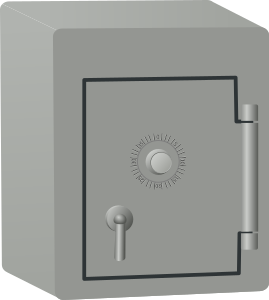 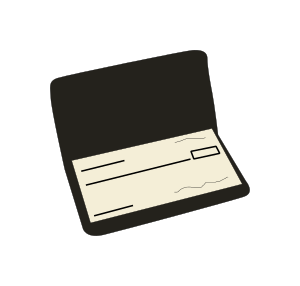 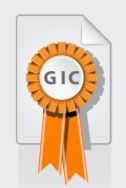 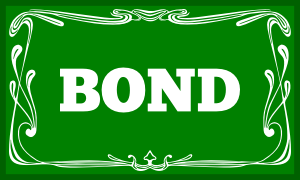 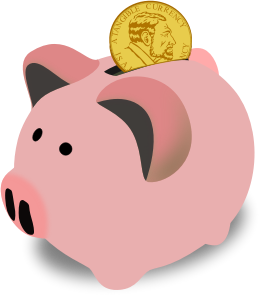 